ГЕНОТОКСИКОЛОГИЧЕСКИЙ МОНИТОРИНГ НОВОКАИНА НА Allium fistulosumВВЕДЕНИЕ1. ЛИТЕРАТУРНЫЙ ОБЗОР1.1. Структура и химические свойства новокаинаНовокаин – белый кристаллический порошок горького вяжущего вкуса, вызывающий чувство онемения языка, хорошо растворимый в воде (1: 1), в спирте (1: 18), не растворимый в эфире; растворы — нейтральной реакции. Температура плавления 154—156°. Основание новокаина — бесцветные кристаллы, плохо растворимые в воде, легко в спирте, в эфире и бензоле, с температурой плавления 58—60° (безводного) или 51° (с двумя молекулами кристаллизационной воды). Существует несколько методов производства новокаина. Основным исходным продуктом для этого служат n-нитротолуол или n-толуидин, из которых получают n-нитробензойную или п-аминобензойную кислоту. В процессе дальнейшего синтеза из них получают новокаин[1].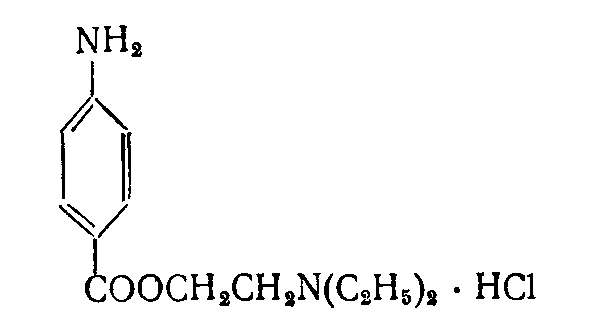 Рис. 1 Структурная ф-ла новокаинаНаиболее простым и удобным методом синтеза новокаина является переэтерификация этилового эфира л-аминобензойной кислоты (анестезина) с -диэтиламиноэтанолом в присутствии алкоголята натрия (реакция алкоголиза)[2].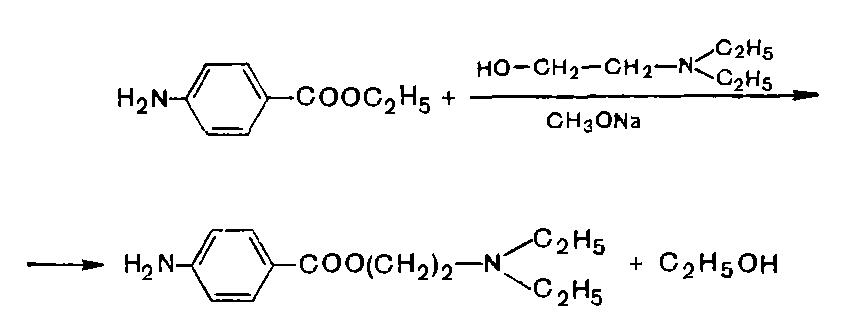 Рис. 2 Получение новокаина1.2. Использование новокаина в фармакологии	В медицинской практике используют в виде гидрохлорида для инфильтрационной и проводниковой анестезии. Обладает достаточно выраженной анестезирующей активностью, но уступает в этом отношении другим препаратам. Продолжительность инфильтрационной анестезии составляет 30 мин-1 ч. Большим преимуществом новокаина является низкая токсичность. Это относится и к его метаболитам. Через слизистые оболочки новокаин проходит плохо, поэтому для поверхностной анестезии он применяется редко (иногда для этих целей его используют в оториноларингологии в высоких концентрациях - 10% растворы)[3]. 	По данным М. Д. Машковского (1984), продукты гидролиза новокаина являются фармакологически активными веществам. Пара-аминобензойная кислота (витамин В7(Н ) ) является частью молекулы фолиевой кислоты. По химическому строению она сходна с частью молекулы сульфаниламидов; вступая с последними в конкурентные отношения, пара-аминобензойная кислота ослабляет их антибактериальное действие. Это обстоятельство дало основание А. Ю. Пащук (1987) считать ее ингибитором сульфаниламидов. Новокаин, как производное пара-аминобензойной кислоты, также оказывает антисульфаниламидное действие. Кроме того, новокаин обладает умеренными сосудорасширяющими свойствами. При передозировке новокаина отмечается головокружение, слабость, чувство страха, падение АД, холодный пот, тошнота, рвота, учащение и ослабление пульса, учащение дыхания, развитие коллапса. Реакция центральной нервной системы проявляется конвульсиями, судорогами, двигательным возбуждением, галлюцинациями. Нередко встречаются идиосинкразия к новокаину, которая обусловливает дерматит, шелушение кожи. Иногда новокаин дает аллергические реакции, отек слизистой оболочки, крапивницу, анафилактический шок. Новокаин кроме применения для инфильтрационной и проводниковой анестезии используется для лечебных блокад при невралгии тройничного нерва, для электрофореза при парестезиях, заболеваниях пародонта и височнонижнечелюстного сустава[4].1.3. Механизмы генотоксичностиГенотоксичность* — это…(Реймерс)[5]. Токсичные вещества потенциально мутагенны или канцерогенны, в частности, способны привести к генетической мутации или к развитию опухоли. ………………………………………………………………………….Чаще в основе токсического действия лежат химические реакции токсиканта с определенным структурным элементом живой системы. Структурный компонент биологической системы, с которым вступает в химическое взаимодействие токсикант, называется его "рецептором" или "мишенью". Структурными элементами клеток, с которыми взаимодействуют токсиканты, как правило, являются белки, нуклеиновые кислоты, липидные элементы биомембран и селективные рецепторы эндогенных биорегуляторов (гормонов, нейромедиаторов и т.д.). Нарушение свойств белков химическим веществом возможно различными способами, зависящими как от структуры токсиканта, так и от строения и функций белка. Возможны: денатурация белка, блокада его активных центров, связывание активаторов и молекул, стабилизирующих протеин, и т.д. В основе денатурации лежит повреждение внутрибелковых связей, поддерживающих вторичную, третичную структуру протеина. При этом наиболее часто токсиканты взаимодействуют с СООН-, NH-, OH-, SH-группами аминокислот, образующих белки. Многочисленные токсиканты, связывающиеся с SH-группами, называются тиоловыми ядами. К числу тиоловых ядов прежде всего следует отнести тяжелые металлы, такие как ртуть, мышьяк, сурьма, таллий, органические соединения этих металлов (метилртуть, люизит и т.д.). Другие металлы более активно взаимодействуют с карбоксильными группами (свинец, кадмий, никель, медь, марганец, кобальт).Дезоксирибонуклеиновые кислоты - основной компонент хромосомного аппарата клеток. Рибонуклеиновые кислоты представлены информационной, транспортной, рибосомальной РНК. Их функция - участие в синтезе белка. Многие ксенобиотики* (Реймерс)[5] вступают во взаимодействие с нуклеиновыми кислотами, изменяя их свойства. К числу веществ, вступающих в химическое взаимодействие с нуклеиновыми кислотами, относятся нитриты, сернистый, азотистый, кислородный иприты, этиленоксид, этиленимин, гидразин и его производные, гидроксиламин, нитрозамины, аренокисды, полициклические углеводороды, метаболиты афлатоксинов, соединения мышьяка и многие другие вещества. Эти токсиканты, образуют ковалентные связи с аминогруппами пуриновых и пиримидиновых оснований, входящих в структуру нуклеиновых кислот. Измененные таким образом молекулы ДНК могут подвергаться дальнейшей ферментативной и неферментативной трансформации вплоть до разрушения под воздействием эндонуклеаз. Вещества с бифункциональными активными группами (иприты) могут образовывать с двунитевой молекулой ДНК перекрестные связи, при этом становиться невозможным расхождение нитей "двойной спирали", необходимое для обеспечения синтеза белков, клеточного деления. Токсиканты способны вступать во взаимодействие не только с пуриновыми и пиримидиновыми основаниями, но и с углеводно-фосфатной основой молекулы нуклеиновой кислоты. При этом происходит её денатурация. Полагают, что таким образом может взаимодействовать с нуклеиновыми кислотами в частности формальдегид. Многие ксенобиотики образуют нековалентные связи с ДНК. При этом меняется конформация макромолекул. Так, известно высокое сродство к нуклеиновым кислотам производных акридина, которые, встраиваясь в молекулу ДНК между соседними парами оснований (интеркалация), изменяют её структуру. Таков же, вероятно, механизм действия этидиумбромида, профлавина и др. Антрациклин, хлорахин, актиномицин и некоторые другие антибиотики также изменяют конформацию нуклеиновых кислот, не образуя с ними ковалентных связей[6].Важнейшая функция липидов - формирование биологических мембран. Вещества, разрушающие, изменяющие структуру липидов, нарушающие взаимодействие между молекулами липидов (гидрофобные связи) повреждают биологические мембраны и поэтому называются мембранотоксикантами. К числу таких относятся многие спирты, предельные и галогенированные углеводороды ("неэлектролиты"), детергенты (поверхностно-активные вещества), а также яды, обладающие фосфолипазной активностью (яды змей и т.д). Ряд токсикантов оказывает опосредованное мембранотоксическое действие, повышая уровень внутриклеточного Са2+, активируя эндогенные фосфолипазы, свободнорадикальные процессы в клетках и т.д.Деление, рост, дифференциация клеток, их мутация и малигнизация - процессы, неразрывно связанные с обменом нуклеиновых кислот (ДНК и РНК) и синтезом белка. Эти процессы чрезвычайно сложны и включают множество этапов. Действие веществ, нарушающих нуклеиновый обмен и белковый синтез, в этой связи, весьма разнообразно. Подавляющее большинство механизмов токсического повреждения изучено в опытах in vitro на изолированных быстро размножающихся клетках, а порой даже на прокариотах. Вот почему среди приводимых в качестве примеров веществ, преобладают цитостатики, антибиотики и красители. Повреждающее действие химических веществ на ДНК называется генотоксическим. Наиболее чувствительны к генотоксическому действию клетки, способные к делению (эмбриональные, герменативные, костного мозга, эпителия почек, кожи, слизистой желудочно-кишечного тракта и т.д.). Последствия повреждения ДНК зависят от дозы токсиканта. Высокие дозы вызывают цитостатический эффект (гибель пула делящихся клеток), более низкие - канцерогенное, тератогенное, мутагенное действие. В основе канцерогенного, тератогенного, мутагенного действия лежат по сути общие механизмы, однако превращение конкретного вещества в канцероген, тератоген, мутаген зависит от целого ряда условий (таблица 1).Существует представление, согласно которому проникновение в организм даже единственной молекулы генотоксиканта (в отличие от токсикантов с иным механизмом токсического действия) может привести к пагубным последствиям. Дело в том, что химическое повреждение единичной молекулы ДНК в 65 единичной клетке макроорганизма, при стечении обстоятельств, может стать причиной мутогенеза, тератогенеза, канцерогенеза. Вероятность такого события бесконечно мала, но теоретически возможна. Такой характер действия веществ на биосистемы называется беспороговым[7].Способность токсикантов индуцировать сестринские хроматидные обмены в клетках млекопитающих подробно обсуждается многими авторами. Генотоксичное действие химических факторов при остром отравлении наблюдается в виде нарушений ДНК-синтезирующей активности в семенниках, нарушений хромосом и патологических митозов в клетках костного мозга мышей[8].Обследование лиц сельскохозяйственных районов, специализирующихся на садоводстве и имеющих постоянный контакт с фосфорорганическими пестицидами (одними из самых популярных ксенобиотиков), показало, что количество клеток с хромосомными нарушениями колеблется от 4 до 11%, в то время как в контрольной группе показатель не превышает 2%[9].В ряде публикаций отмечено, что генотоксиканты вызывают кластогенный* эффект в лимфоцитах крови рабочих, занятых его производством, повышение частоты спонтанных абортов у женщин, имеющих контакт с ним, и врождённых пороков развития детей, чьи родители имели профессиональный контакт с пестицидами данной группы[10].2. МАТЕРИАЛЫ И МЕТОДЫ2.1. Характеристика объекта исследованияТест-объектами служили семена Allium fistulosum. Allium fistulosum (лук-батун сорт «апрельский»). 2n = 16. В кариотипе достоверно идентифицируются пять пар гомологов. Остальные три пары рассматриваются как группа гомеоморфных хромосом. Это многолетнее травянистое растение. Луковиц не образует, но формирует большую листовую массу. Плод – трехсемянная коробочка. Семена собраны в соцветие – зонтик. Корни тонкие, нитевидные[11].2.2. Методика проведения генотоксикологического мониторинга новокаина на семена  Allium fistulosumДля получения корешков в девяти чашках Петри проращивали семена данного вида лука в течение 5 дней в термостате при +20ºС. Для этого семена по 50 штук проращивали в 3-х чашках Петри для анализа генотоксичности определённых концентраций раствора новокаина: 0.001 мг и 0.025 мг. Кроме того, в трёх чашках Петри в воде были пророщены семена, используемые как контрольные.----------------------------------------------------------------------------------------------------Растворы новокаина приливали к семенам в чашки Петри в объеме 5 мл на чашку. На седьмые сутки проращенные корни обрезали и помещали в фиксатор (3 части этилового спирта +1 часть уксусной кислоты) на 4-8 часов. Затем корни переносили в 75% этиловый спирт. Фиксированный материал хранился в холодильнике при температуре +4ºС в течение 2-х – 3-х недель. 	Цитогенетический анализ проводили стандартным способом на давленых препаратах, окрашенных ацетокармином [12].2.3. Методика приготовления препаратов для цитогенетического исследования	Зафиксированные корни помещали в ацетокармин, приготовленный по стандартной методике. Пропись приготовления ацетокармина: (уксусная кислота ледяная – 45 мл, нагретая; кармин – 2-3 г.; дистиллированная вода – 55 мл). Смесь кипятили с обратным холодильником 30-40 минут и  фильтровали на второй день [12].Окраску производили следующим образом: корни Allium fistulosum помещали в пузырьки с ацетокармином, которые помещали в водяную баню. Затем в течение 4 минут проводили кипячение. Далее остуженные до комнатной температуры корни переносили на предметное стекло, обрезали кончик корня лука и в 45% уксусной кислоте готовили давленный под покровным стеклом препарат для получения монослоя клеток. Края давленого препарата замазывали бесцветным лаком, чтобы предотвратить испарение уксусной кислоты.2.4. Методика цитогенетического анализа3. РЕЗУЛЬТАТЫ И ОБСУЖДЕНИЯВЫВОДСПИСОК ИСПОЛЬЗОВАННОЙ ЛИТЕРАТУРЫ1. Сайт: Удобная усадьба. Синтез новокаина. Ссылка: http://cozyhomestead.ru/Kulinariya_12406.html.2. Преображенский Н.А., Генкин Э.И. Химия органических лекарственных веществ 1953. – 200 с.3. Харкевич Д. А. Фармакология. М.: ГЭОТАР-Медиа, 2010. - 908 с.4. Яценко И. В., Рыбалов О. В., Андриянова О. Ю., Дубровина Е. В. Современные местноанестезирующие лекарственные средства в стоматологии. Учебное пособие. Рецензенты: Рузин Г. П., Николишин А. К. Полтава – 19985. Реймерс Н.Ф. Популярный биологический словарь //Москва Наука 1991. - 195с.6. Дурнев А. Д., Середенин С. Б. Мутагены: скрининг и фармакологическая профилактика воздействий. М.: Медицина, 1998. – 328 с.7. Куценко С. А. Основы токсикологии. Санкт-Петербург, 2002. Издательство: Военно-Мед. Академия. – 395 с.8. Недопитанская Н. Н., Присяжнюк Т. Н., Петровская О. Г. Отдаленные токсические эффекты действия хлорофоса. // Гигиена и санитария – 1991.9. Каган Ю. С. Токсикология фосфорорганических пестицидов. М.: Медицина, 1987. – 164 с.10. Савченко Я. А., Минина В. И., Баканова М. Л. Хромосомные аберрации и полиморфизм генов ферментов детоксикации ксенобиотиков и репарации ДНК у работников теплоэнергетики. // Гигиена и санитария. – 2012.11. Жизнь растений: В 6-ти т. / Гл. ред. Тахтаджян А. Л. Цветковые растения / Под редакцией академика АН СССР Тахтаджяна А.Л., М.: Просвещение. Т. 6. 1982.12. Гастимский С.А., Дьякова М.И, Ивановская Е.В. Жизнь растений. – М.:МГУ, 1974. – 275 с.Склюева О.А., Селезнева Е.С. Цитогенетический мониторинг почв вдоль автотранспортных магистралей с использованием растительных тест-объектов: квалификационная работа. – Самара, - 2008.ПРИЛОЖЕНИЯТаблица 1. Условия воздействия генотоксиканта, определяющие форму развития токсического процессаТаблица 2. Пророст семян за 19.10.2020Таблица 3. Пророст семян за 21.10.2020Таблица 4. Пророст семян за 23.10.2020Таблица 5. Сравнение средней длины корней по дням наблюденияТоксический процессЧувствительная тканьОптимальное время воздействияПродолжительность действия и дозаКанцерогенезЛюбая пролиферирующая тканьНеопределеное; любая стадия митозаОбычно хроническое, беспороговоеМутагенезГерменативные клеткиВсе стадии гаметогенезаОстрое и хроническое, беспороговоеТератогенезВсе зародышевые тканиНаивысшая - на ранних стадиях дифференциации тканейТолько острое, в дозах выше пороговыхНазвание образца:Размер(мм)Размер(мм)Контроль 1Всхожесть: 16/5056Контроль 1Всхожесть: 16/5056Контроль 1Всхожесть: 16/5055Контроль 1Всхожесть: 16/5065Контроль 1Всхожесть: 16/5065Контроль 1Всхожесть: 16/5045Контроль 1Всхожесть: 16/5042Контроль 1Всхожесть: 16/5032Контроль 2Всхожесть: 15/5085Контроль 2Всхожесть: 15/5085Контроль 2Всхожесть: 15/5052Контроль 2Всхожесть: 15/5052Контроль 2Всхожесть: 15/5051Контроль 2Всхожесть: 15/5053Контроль 2Всхожесть: 15/5052Контроль 2Всхожесть: 15/5051Контроль 3Всхожесть: 19/5072Контроль 3Всхожесть: 19/5073Контроль 3Всхожесть: 19/5081Контроль 3Всхожесть: 19/50101Контроль 3Всхожесть: 19/5052Контроль 3Всхожесть: 19/5052Контроль 3Всхожесть: 19/5052Контроль 3Всхожесть: 19/5053Контроль 3Всхожесть: 19/5051Контроль 3Всхожесть: 19/50220.001 мг Новокаина 1Всхожесть: 12/50530.001 мг Новокаина 1Всхожесть: 12/50530.001 мг Новокаина 1Всхожесть: 12/50510.001 мг Новокаина 1Всхожесть: 12/50520.001 мг Новокаина 1Всхожесть: 12/50230.001 мг Новокаина 1Всхожесть: 12/50220.001 мг Новокаина 2Всхожесть: 12/501020.001 мг Новокаина 2Всхожесть: 12/50530.001 мг Новокаина 2Всхожесть: 12/50520.001 мг Новокаина 2Всхожесть: 12/50520.001 мг Новокаина 2Всхожесть: 12/50520.001 мг Новокаина 2Всхожесть: 12/50430.001 мг Новокаина 3Всхожесть: 10/50750.001 мг Новокаина 3Всхожесть: 10/50820.001 мг Новокаина 3Всхожесть: 10/50430.001 мг Новокаина 3Всхожесть: 10/50520.001 мг Новокаина 3Всхожесть: 10/50510.025 мг Новокаина 1Всхожесть: 6/50520.025 мг Новокаина 1Всхожесть: 6/50220.025 мг Новокаина 1Всхожесть: 6/50310.025 мг Новокаина 2Всхожесть: 3/50420.025 мг Новокаина 2Всхожесть: 3/5050.025 мг Новокаина 3Всхожесть: 7/50750.025 мг Новокаина 3Всхожесть: 7/50720.025 мг Новокаина 3Всхожесть: 7/50410.025 мг Новокаина 3Всхожесть: 7/505Название образца:Размер(мм)Размер(мм)Размер(мм)Размер(мм) Контроль 1Всхожесть: 18/5018151917Контроль 1Всхожесть: 18/50202078Контроль 1Всхожесть: 18/5030181613Контроль 1Всхожесть: 18/50111723Контроль 1Всхожесть: 18/5090124Контроль 2Всхожесть: 18/501722915Контроль 2Всхожесть: 18/501691316Контроль 2Всхожесть: 18/50131689Контроль 2Всхожесть: 18/5031311Контроль 2Всхожесть: 18/509184Контроль 3Всхожесть: 22/5012223120Контроль 3Всхожесть: 22/5010451225Контроль 3Всхожесть: 22/50325306Контроль 3Всхожесть: 22/508271610Контроль 3Всхожесть: 22/5052520Контроль 3Всхожесть: 22/501528170.001 мг Новокаина 1Всхожесть: 16/50912350.001 мг Новокаина 1Всхожесть: 16/501681030.001 мг Новокаина 1Всхожесть: 16/5047910.001 мг Новокаина 1Всхожесть: 16/5012124120.001 мг Новокаина 2Всхожесть: 19/5051315240.001 мг Новокаина 2Всхожесть: 19/5091220150.001 мг Новокаина 2Всхожесть: 19/501010440.001 мг Новокаина 2Всхожесть: 19/50116550.001 мг Новокаина 2Всхожесть: 19/507610.001 мг Новокаина 3Всхожесть: 17/50209190.001 мг Новокаина 3Всхожесть: 17/502212120.001 мг Новокаина 3Всхожесть: 17/507510.001 мг Новокаина 3Всхожесть: 17/5015110.001 мг Новокаина 3Всхожесть: 17/5032290.025 мг Новокаина 1Всхожесть: 6/507750.025 мг Новокаина 1Всхожесть: 6/508820.025 мг Новокаина 2Всхожесть: 6/503340.025 мг Новокаина 2Всхожесть: 6/503420.025 мг Новокаина 3Всхожесть: 10/5097460.025 мг Новокаина 3Всхожесть: 10/5011540.025 мг Новокаина 3Всхожесть: 10/501256Название образца:Размер(мм)Размер(мм)Размер(мм)Размер(мм) Контроль 1Всхожесть: 19/501116040Контроль 1Всхожесть: 19/508105010Контроль 1Всхожесть: 19/5013131515Контроль 1Всхожесть: 19/5070901615Контроль 1Всхожесть: 19/50909090Контроль 2Всхожесть: 18/5080501611Контроль 2Всхожесть: 18/506028040Контроль 2Всхожесть: 18/5030101050Контроль 2Всхожесть: 18/50908040Контроль 2Всхожесть: 18/50127060Контроль 3Всхожесть: 22/501181570Контроль 3Всхожесть: 22/502901513Контроль 3Всхожесть: 22/507101380Контроль 3Всхожесть: 22/5015901490Контроль 3Всхожесть: 22/50601160Контроль 3Всхожесть: 22/501110500.001 мг Новокаина 1Всхожесть: 16/50544110.001 мг Новокаина 1Всхожесть: 16/50711780.001 мг Новокаина 1Всхожесть: 16/5046580.001 мг Новокаина 1Всхожесть: 16/50981060.001 мг Новокаина 2Всхожесть: 19/50431120.001 мг Новокаина 2Всхожесть: 19/5049350.001 мг Новокаина 2Всхожесть: 19/50536100.001 мг Новокаина 2Всхожесть: 19/50481980.001 мг Новокаина 2Всхожесть: 19/501111990.001 мг Новокаина 3Всхожесть: 17/501231490.001 мг Новокаина 3Всхожесть: 17/5016860.001 мг Новокаина 3Всхожесть: 17/506290.001 мг Новокаина 3Всхожесть: 17/509470.001 мг Новокаина 3Всхожесть: 17/508950.025 мг Новокаина 1Всхожесть: 12/5092270.025 мг Новокаина 1Всхожесть: 12/5024370.025 мг Новокаина 1Всхожесть: 12/50311160.025 мг Новокаина 2Всхожесть: 9/506610.025 мг Новокаина 2Всхожесть: 9/502620.025 мг Новокаина 2Всхожесть: 9/501950.025 мг Новокаина 3Всхожесть: 12/50105460.025 мг Новокаина 3Всхожесть: 12/50125710.025 мг Новокаина 3Всхожесть: 12/5012481Концентрации (мг)Средняя длина корнейСредняя длина корнейСредняя длина корнейКонцентрации (мг)19.10.202021.10.202023.10.20200.0013,788889 мм8,407443 мм10,6067892 мм0.0253,531746 мм5,411111 мм5,974074 ммКонтроль4,30787 мм16,96465 мм38,33954 мм